FICHA DE INSCRIÇÃO PARA O PROCESSO DE SELEÇÃO DE BOLSISTA EXTENSÃO Projeto: “Cuide bem da sua saúde” (processo PROEX 23112.043237/2023-18 )Nome completo:RA:Curso:Período/ano:CPF:e-mail:telefone: Quais são os motivos que geram interesse pelo projeto?Como você poderá contribuir com o projeto?Declaro que estou ciente das normas da PROEX e as do edital que rege o projeto.Data:                                Assinatura: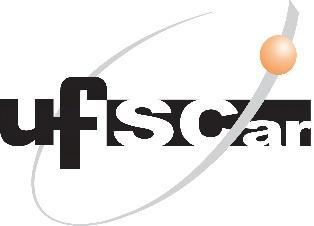 UNIVERSIDADE FEDERAL DE SÃO CARLOSCentro de Ciências Biológicas e da SaúdeDepartamento de MedicinaRod. Washington Luís, Km 235 – Caixa Postal 676CEP: 13565-905 – São Carlos – SP – BrasilTelefone: 16 3351-8974